OpenStack操作题：（根据题目要求进行结果的提交）45、NFS服务管理使用xserver1、xserver2虚拟机，安装NFS服务所需要的软件包，将xserver1节点中的/mnt/share目录使用NFS服务共享出来（目录不存在请自行创建，要求可访问共享目录的网段为192.168.100.0/24），接着在xserver2节点上，将xserver1中共享的文件挂载到/mnt目录下。操作完毕后，依次将xserver1节点上执行showmount -e ip命令和xserver2节点上执行df -h命令的返回结果以文本形式提交到答题框。 (30)分[root@xserver1 ~]# yum install -y nfs-utils[root@xserver2 ~]# yum install -y nfs-utils[root@xserver1 ~]# mkdir /mnt/share[root@xserver1 ~]# vi /etc/exports/mnt/share 192.168.100.0/24[root@xserver1 ~]# systemctl start rpcbind[root@xserver1 ~]# systemctl start nfs-server[root@xserver1 ~]# systemctl status nfs-server● nfs-server.service - NFS server and services   Loaded: loaded (/usr/lib/systemd/system/nfs-server.service; disabled; vendor preset: disabled)   Active: active (exited) since Wed 2020-11-11 14:18:45 EST; 2min 27s ago  Process: 23123 ExecStartPost=/bin/sh -c if systemctl -q is-active gssproxy; then systemctl reload gssproxy ; fi (code=exited, status=0/SUCCESS)  Process: 23104 ExecStart=/usr/sbin/rpc.nfsd $RPCNFSDARGS (code=exited, status=0/SUCCESS)  Process: 23103 ExecStartPre=/usr/sbin/exportfs -r (code=exited, status=0/SUCCESS) Main PID: 23104 (code=exited, status=0/SUCCESS)   CGroup: /system.slice/nfs-server.serviceNov 11 14:18:44 xserver1 systemd[1]: Starting NFS server and services...Nov 11 14:18:45 xserver1 systemd[1]: Started NFS server and services.[root@xserver2 ~]# showmount -e 192.168.100.11Export list for 192.168.100.11:/mnt/share 192.168.100.0/24[root@xserver2 ~]# vi /etc/fstab 192.168.100.11:/mnt/share /mnt nfs defaults 0 0[root@xserver2 ~]# mount -a[root@xserver2 ~]# df -hFilesystem                 Size  Used Avail Use% Mounted on/dev/mapper/centos-root     36G  902M   35G   3% /devtmpfs                   1.9G     0  1.9G   0% /devtmpfs                      1.9G     0  1.9G   0% /dev/shmtmpfs                      1.9G  8.7M  1.9G   1% /runtmpfs                      1.9G     0  1.9G   0% /sys/fs/cgroup/dev/sda1                  497M  114M  384M  23% /boottmpfs                      378M     0  378M   0% /run/user/0192.168.100.11:/mnt/share   36G  7.6G   28G  22% /mnt提交答案46、主从数据库管理在xserver1、xserver2上安装mariadb数据库，并配置为主从数据库（xserver1为主节点、xserver2为从节点），实现两个数据库的主从同步。配置完毕后，请在xserver2上的数据库中执行“show slave status \G”命令查询从节点复制状态，将查询到的结果以文本形式提交到答题框。 (30)分[root@xserver1 ~]# yum install -y mariadb mariadb-server.x86_64[root@xserver2 ~]# yum install -y mariadb mariadb-server.x86_64[root@xserver1 ~]# vi /etc/my.cnf[mysqld]server_id=11[root@xserver2 ~]# vi /etc/my.cnf[mysqld]server_id=12[root@xserver1 ~]# systemctl start mariadb.service[root@xserver1 ~]# mysql_secure_installation操作步骤： 回车  Y 000000 000000 然后一直回车[root@xserver1 ~]#  mysql -uroot -p000000MariaDB [(none)]> grant all privileges on *.* to root@'%' identified by '000000';[root@xserver2 ~]# systemctl start mariadb.service [root@xserver2 ~]# mysql_secure_installation操作步骤： 回车  Y 000000 000000 然后一直回车[root@xserver2 ~]# mysql -uroot -p000000MariaDB [(none)]> change master to master_host='xserver1',master_user='root',master_password='000000';MariaDB [(none)]> start slave;Query OK, 0 rows affected (0.00 sec)MariaDB [(none)]> show slave status\G*************************** 1. row ***************************               Slave_IO_State:                   Master_Host: xserver1                  Master_User: root                  Master_Port: 3306                Connect_Retry: 60              Master_Log_File:           Read_Master_Log_Pos: 4               Relay_Log_File: mariadb-relay-bin.000001                Relay_Log_Pos: 4        Relay_Master_Log_File:              Slave_IO_Running: No            Slave_SQL_Running: Yes              Replicate_Do_DB:           Replicate_Ignore_DB:            Replicate_Do_Table:        Replicate_Ignore_Table:       Replicate_Wild_Do_Table:   Replicate_Wild_Ignore_Table:                    Last_Errno: 0                   Last_Error:                  Skip_Counter: 0          Exec_Master_Log_Pos: 0              Relay_Log_Space: 245              Until_Condition: None               Until_Log_File:                 Until_Log_Pos: 0           Master_SSL_Allowed: No           Master_SSL_CA_File:            Master_SSL_CA_Path:               Master_SSL_Cert:             Master_SSL_Cipher:                Master_SSL_Key:         Seconds_Behind_Master: NULLMaster_SSL_Verify_Server_Cert: No                Last_IO_Errno: 1236                Last_IO_Error: Got fatal error 1236 from master when reading data from binary log: 'Binary log is not open'               Last_SQL_Errno: 0               Last_SQL_Error:   Replicate_Ignore_Server_Ids:              Master_Server_Id: 111 row in set (0.00 sec)提交答案47、LNMP环境部署使用xserver1节点，安装单节点lnmp环境。安装lnmp环境需要用到的YUM源为CentOS-7-x86_64-DVD-1511.iso和lnmp目录（均在/root目录下）。安装并配置完lnmp环境后。依次查询数据库、nginx、php服务的状态，并使用netstat -ntpl命令查看端口开放情况。最后依次将查询服务状态的返回结果，和查看端口开放情况的返回结果以文本形式提交到答题框。 (50)分提交答案48、部署WordPress应用使用xserver1节点，基于lnmp环境，部署WordPress应用（WordPress源码包在/root目录下）。应用部署完毕后，设置WordPress的站点标题为自己的姓名（例：名字叫张三，则设置站点标题为张三的BLOG），设置完毕后登录WordPresss首页。最后将命令curl ip（ip为wordpress的首页ip）的返回结果以文本形式提交到答题框。 (30)分提交答案49、Linux存储LVM管理使用xserver1虚拟机，使用VMWare软件自行添加一块大小为20G的硬盘，使用fdisk命令对该硬盘进形分区，要求分出两个大小为5G的分区。使用两个分区，创建名xcloudvg的卷组，然后再创建一个5G的分区，将xcloudvg扩容至15G，最后执行vgdisplay命令查看卷组信息。将上述所有操作命令和返回结果以文本形式提交到答题框。 (30)分给Xserver1添加一个20G硬盘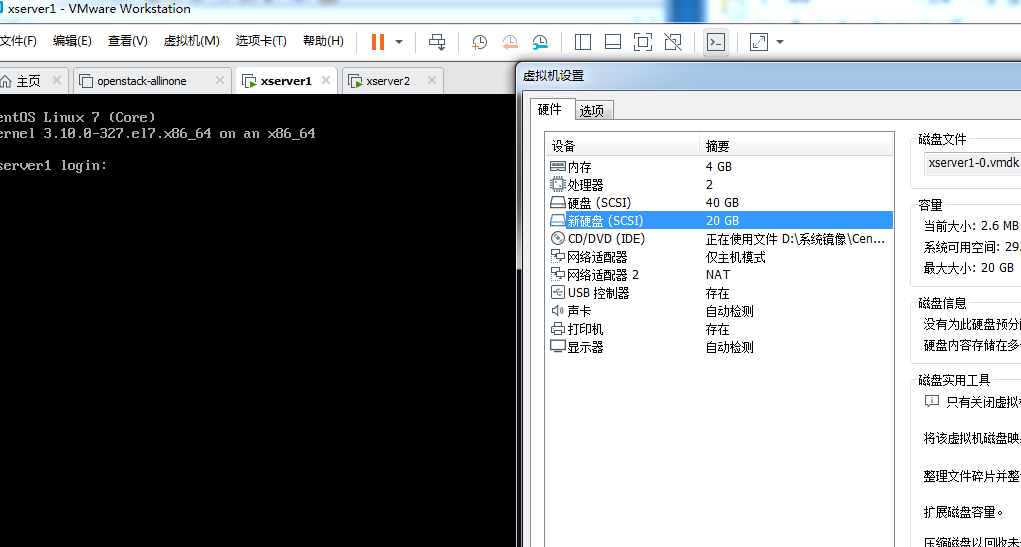 [root@xserver1 ~]# fdisk -l /dev/sdb重复下面的操作3次，以添加三块5G硬盘Command (m for help): nPartition type:   p   primary (2 primary, 0 extended, 2 free)   e   extendedSelect (default p): Using default response pPartition number (3,4, default 3): First sector (20973568-41943039, default 20973568): Using default value 20973568Last sector, +sectors or +size{K,M,G} (20973568-41943039, default 41943039): +5GPartition 3 of type Linux and of size 5 GiB is set最后结果：Command (m for help): PDisk /dev/sdb: 21.5 GB, 21474836480 bytes, 41943040 sectorsUnits = sectors of 1 * 512 = 512 bytesSector size (logical/physical): 512 bytes / 512 bytesI/O size (minimum/optimal): 512 bytes / 512 bytesDisk label type: dosDisk identifier: 0x6d77a6ac   Device Boot      Start         End      Blocks   Id  System/dev/sdb1            2048    10487807     5242880   83  Linux/dev/sdb2        10487808    20973567     5242880   83  Linux/dev/sdb3        20973568    31459327     5242880   83  LinuxCommand (m for help): wq[root@xserver1 ~]# vgcreate  xcloudvg /dev/sdb1 /dev/sdb2  Physical volume "/dev/sdb1" successfully created  Physical volume "/dev/sdb2" successfully created  Volume group "xcloudvg" successfully created[root@xserver1 ~]# vgextend xcloudvg /dev/sdb3  Physical volume "/dev/sdb3" successfully created  Volume group "xcloudvg" successfully extended[root@xserver1 ~]# vgdisplay xcloudvg   --- Volume group ---  VG Name               xcloudvg  System ID               Format                lvm2  Metadata Areas        3  Metadata Sequence No  2  VG Access             read/write  VG Status             resizable  MAX LV                0  Cur LV                0  Open LV               0  Max PV                0  Cur PV                3  Act PV                3  VG Size               14.99 GiB  PE Size               4.00 MiB  Total PE              3837  Alloc PE / Size       0 / 0     Free  PE / Size       3837 / 14.99 GiB  VG UUID               cGjZJq-rr7F-Yeyc-najo-abjx-JA1k-nmb9Og提交答案50、OpenStack Keystone管理使用VMWare软件启动提供的opensatckallinone镜像，自行检查openstack中各服务的状态，若有问题自行排查。在keystone中创建用户testuser，密码为123456，创建好之后，查看testuser的详细信息。将上述所有操作命令及返回结果以文本形式提交到答题框。 (30)分[root@controller ~]# source /etc/keystone/admin-openrc.sh[root@controller ~]# openstack user create testuser --domain xiandian --password 123456+-----------+----------------------------------+| Field     | Value                            |+-----------+----------------------------------+| domain_id | 9321f21a94ef4f85993e92a228892418 || enabled   | True                             || id        | 52b209a2e3254920ac385f1a0e509a94 || name      | testuser                         |+-----------+----------------------------------+[root@controller ~]# openstack user show testuser+-----------+----------------------------------+| Field     | Value                            |+-----------+----------------------------------+| domain_id | 9321f21a94ef4f85993e92a228892418 || enabled   | True                             || id        | 52b209a2e3254920ac385f1a0e509a94 || name      | testuser                         |+-----------+----------------------------------+提交答案51、OpenStack Glance管理使用VMWare软件启动提供的opensatckallinone镜像，自行检查openstack中各服务的状态，若有问题自行排查。在xserver1节点的/root目录下存在一个cirros-0.3.4-x86_64-disk.img镜像；使用glance命令将镜像上传，并命名为mycirros，最后将glance image-show id命令的返回结果以文本形式提交到答题框。 (40)分[root@xserver1 ~]# scp cirros-0.3.4-x86_64-disk.img root@192.168.100.10:~root@192.168.100.10's password: cirros-0.3.4-x86_64-disk.img                                        100%   13MB  12.7MB/s   00:00[root@controller ~]# glance image-create --name 'mycirros' --disk-format qcow2 --container-format bare --progress < cirros-0.3.4-x86_64-disk.img [=============================>] 100%+------------------+--------------------------------------+| Property         | Value                                |+------------------+--------------------------------------+| checksum         | ee1eca47dc88f4879d8a229cc70a07c6     || container_format | bare                                 || created_at       | 2020-11-12T16:19:55Z                 || disk_format      | qcow2                                || id               | 5c981efa-955d-44f4-9120-bed616501033 || min_disk         | 0                                    || min_ram          | 0                                    || name             | mycirros                             || owner            | f9ff39ba9daa4e5a8fee1fc50e2d2b34     || protected        | False                                || size             | 13287936                             || status           | active                               || tags             | []                                   || updated_at       | 2020-11-12T16:19:56Z                 || virtual_size     | None                                 || visibility       | private                              |+------------------+--------------------------------------+[root@controller ~]# glance image-show 5c981efa-955d-44f4-9120-bed616501033+------------------+--------------------------------------+| Property         | Value                                |+------------------+--------------------------------------+| checksum         | ee1eca47dc88f4879d8a229cc70a07c6     || container_format | bare                                 || created_at       | 2020-11-12T16:19:55Z                 || disk_format      | qcow2                                || id               | 5c981efa-955d-44f4-9120-bed616501033 || min_disk         | 0                                    || min_ram          | 0                                    || name             | mycirros                             || owner            | f9ff39ba9daa4e5a8fee1fc50e2d2b34     || protected        | False                                || size             | 13287936                             || status           | active                               || tags             | []                                   || updated_at       | 2020-11-12T16:19:56Z                 || virtual_size     | None                                 || visibility       | private                              |+------------------+--------------------------------------+提交答案52、OpenStack Nova管理使用VMWare软件启动提供的opensatckallinone镜像，自行检查openstack中各服务的状态，若有问题自行排查。使用nova相关命令，启动一个云主机，云主机类型使用m1.tiny，镜像使用上一题中上传的mycirros镜像，云主机名称为examtest，将上述所有操作命令及返回结果以文本的方式提交到答题框。 (50)分浏览器登录http://192.168.100.10/dashboard域： xiandian用户名: admin密码： 000000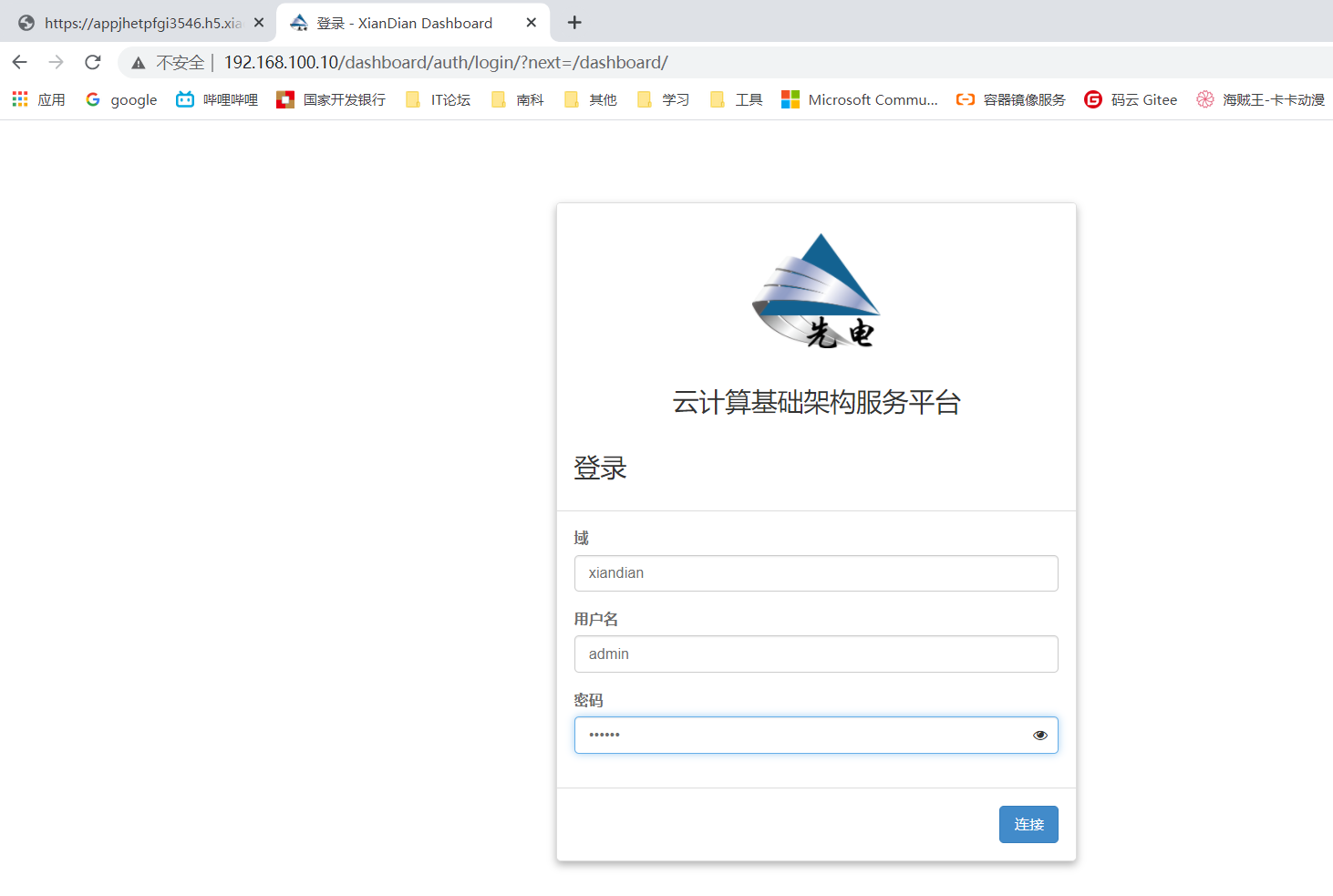 项目--网络—网络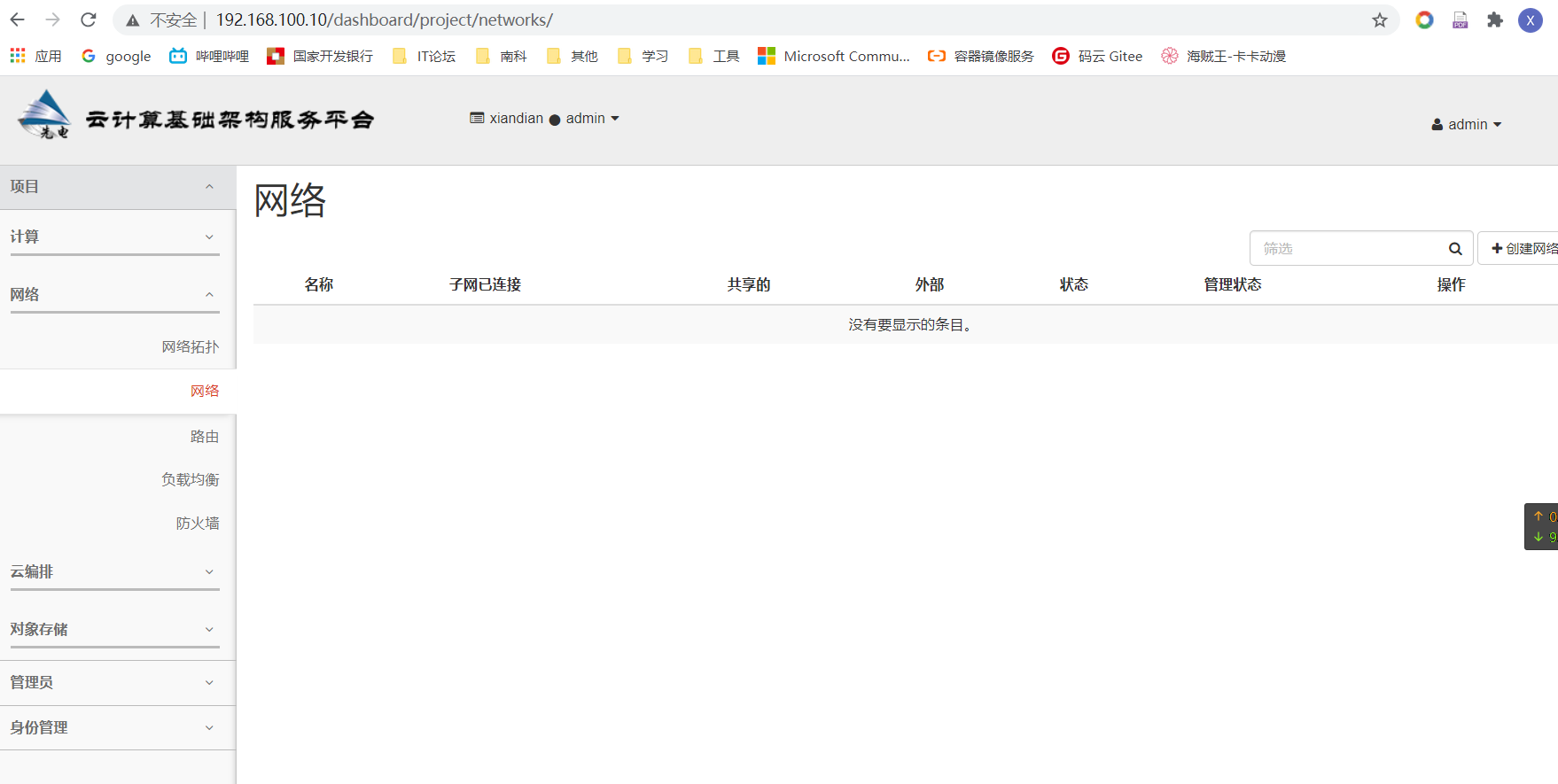 创建网络，，填下面的然后创建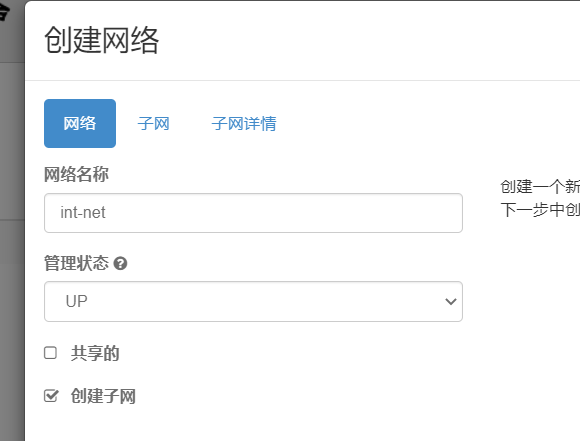 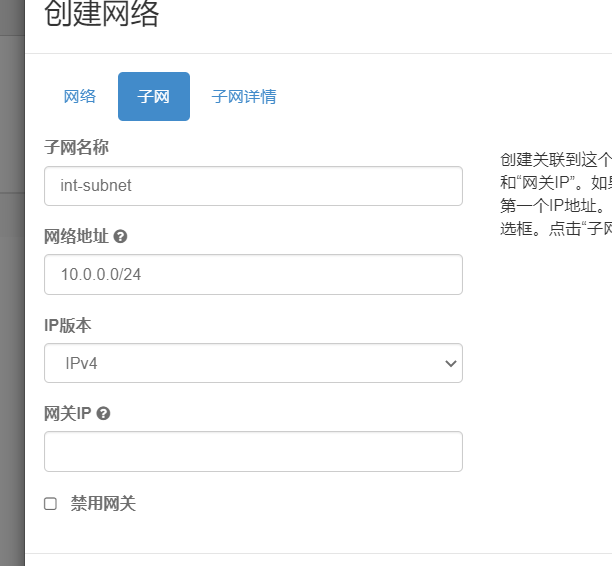 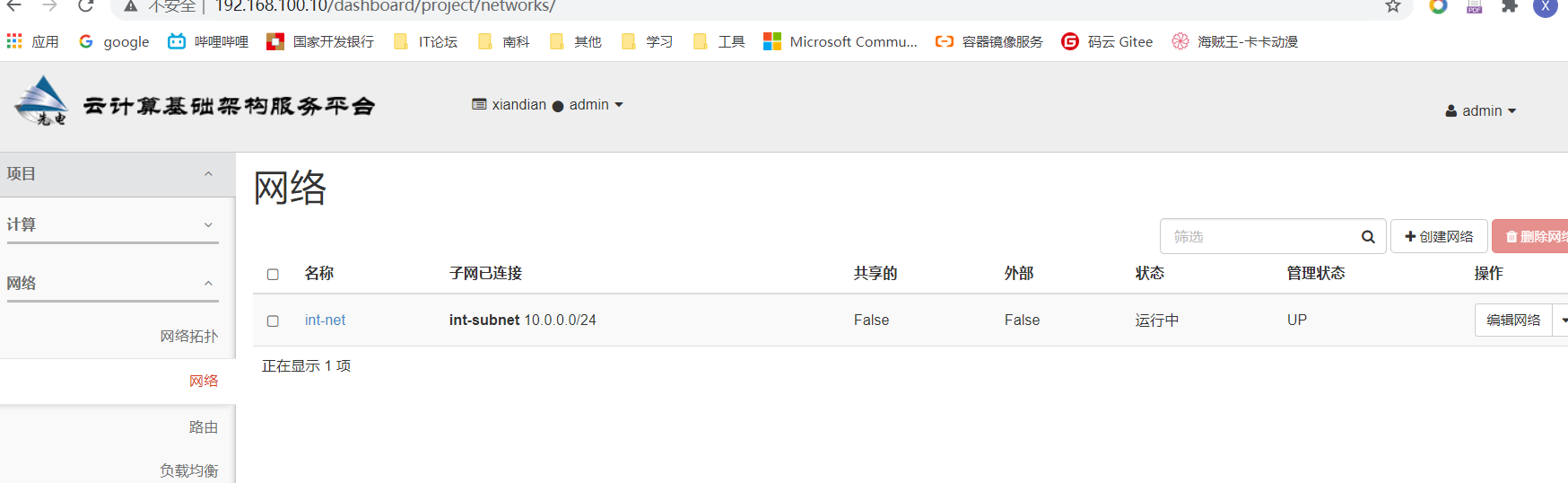 创建虚拟机准备工作：[root@controller ~]# nova image-list+--------------------------------------+----------+--------+--------+| ID                                   | Name     | Status | Server |+--------------------------------------+----------+--------+--------+| 5c981efa-955d-44f4-9120-bed616501033 | mycirros | ACTIVE |        |+--------------------------------------+----------+--------+--------+[root@controller ~]# nova network-list+--------------------------------------+---------+------+| ID                                   | Label   | Cidr |+--------------------------------------+---------+------+| 55b14d75-d01b-4a03-ae73-f47d11dcf70b | int-net | -    |+--------------------------------------+---------+------+[root@controller ~]# nova flavor-list+----+-----------+-----------+------+-----------+------+-------+-------------+-----------+| ID | Name      | Memory_MB | Disk | Ephemeral | Swap | VCPUs | RXTX_Factor | Is_Public |+----+-----------+-----------+------+-----------+------+-------+-------------+-----------+| 1  | m1.tiny   | 512       | 1    | 0         |      | 1     | 1.0         | True      || 2  | m1.small  | 2048      | 20   | 0         |      | 1     | 1.0         | True      || 3  | m1.medium | 4096      | 40   | 0         |      | 2     | 1.0         | True      || 4  | m1.large  | 8192      | 80   | 0         |      | 4     | 1.0         | True      || 5  | m1.xlarge | 16384     | 160  | 0         |      | 8     | 1.0         | True      |+----+-----------+-----------+------+-----------+------+-------+-------------+-----------+[root@controller ~]# nova boot --flavor 1 --image 5c981efa-955d-44f4-9120-bed616501033 --nic net-id=55b14d75-d01b-4a03-ae73-f47d11dcf70b  examtest提交答案